Rysunek do zadania 1.
Rysunki do zadania 1.1.
A.B.C.D.Rysunek do zadania 3.
Rysunek do zadania 4.Rysunek do zadania 5.
Rysunek do zadania 7.1–7.3.F – jedno z ognisk elipsy (centrum grawitacyjne).S – środek elipsy.P – punkt orbity leżący najbliżej centrum grawitacyjnego.A – punkt orbity leżący najdalej od centrum grawitacyjnego.SP lub SA – wielka półoś orbity.          – ciało niebieskie.    – centrum grawitacyjne.Rysunek do zadania 8.
Rysunek do zadania 10.3.
Rysunki do zadania 11.
Rysunek 1.A.B.C.Rysunki do zadania 12.
Rysunek 1. 
Rysunek 2. Rysunek do zadania 14.
Rysunek do zadania 16.
Rysunki do zadania 17.
Rysunek 1.Rysunek 2.Rysunek do zadania 18.Rysunki do zadania 19.A.B.C.D.Rysunki do zadania 20.Węzły obwodu oznaczono literami A, B, C, D a zaciski X, Y, W, Z. 
Rysunek 1.Rysunek 2.Rysunki do zadania 20.1.A.B.C.D.
Rysunki do zadania 20.2.A.B.
C. Rysunek do zadania 21.Rysunek do zadania 22.1.Rysunek do zadania 22.2.Rysunek do zadania 24.Rysunek do zadania 27.Rysunek do zadania 27.3.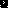 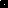 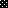 